In 1 Minute auf den Punkt 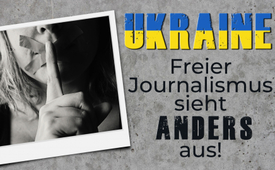 Ukraine: Freier Journalismus sieht anders aus!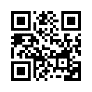 Im Februar 2021 verbietet der ukrainische Präsident Selenskyj per Dekret alle freien, sprich ihm kritischen, Medien. Im April 2022 bekommt er in der BRD den „Freiheitspreis der Medien“ überreicht. Spricht das nicht Bände über die Qualität unserer Medien?Im Februar 2021 verbietet der ukrainische Präsident Selenskyj per Dekret alle freien, sprich ihm kritischen, Medien. Seitdem verschwinden viele, seinem Machtapparat unliebsame Journalisten spurlos oder sterben unter dubiosen Umständen. Viele ukrainische Gouverneure fordern, Russlandsympathisanten an die Bäume zu hängen. Selenskyj äußert sich wörtlich im Staatsfernsehen gegen namentlich von ihm genannte Journalisten wie folgt: „Diese Frontlügner und deren Vorgesetzte in Moskau müssen sich daran erinnern, dass ihr Lebensende hinter Gittern sein wird – im besten Falle.“ Trotz dieser offensichtlichen Unterdrückung des freien Journalismus bekommt Selenskyj im April 2022 in der BRD den „Freiheitspreis der Medien“ überreicht. Spricht das nicht Bände über die Qualität unserer Medien?von jouQuellen:Ukraine: Freier Journalismus sieht anders aus!
https://www.youtube.com/watch?v=Bs03nLp5EoI;  
https://bit.ly/3yBTSWADas könnte Sie auch interessieren:#WolodymyrSelenskyj - Wolodymyr Selenskyj - www.kla.tv/WolodymyrSelenskyj

#Ukraine - www.kla.tv/Ukraine

#1MinuteAufDenPunkt - In 1 Minute auf den Punkt - www.kla.tv/1MinuteAufDenPunkt

#Medien - www.kla.tv/MedienKla.TV – Die anderen Nachrichten ... frei – unabhängig – unzensiert ...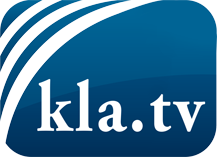 was die Medien nicht verschweigen sollten ...wenig Gehörtes vom Volk, für das Volk ...tägliche News ab 19:45 Uhr auf www.kla.tvDranbleiben lohnt sich!Kostenloses Abonnement mit wöchentlichen News per E-Mail erhalten Sie unter: www.kla.tv/aboSicherheitshinweis:Gegenstimmen werden leider immer weiter zensiert und unterdrückt. Solange wir nicht gemäß den Interessen und Ideologien der Systempresse berichten, müssen wir jederzeit damit rechnen, dass Vorwände gesucht werden, um Kla.TV zu sperren oder zu schaden.Vernetzen Sie sich darum heute noch internetunabhängig!
Klicken Sie hier: www.kla.tv/vernetzungLizenz:    Creative Commons-Lizenz mit Namensnennung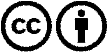 Verbreitung und Wiederaufbereitung ist mit Namensnennung erwünscht! Das Material darf jedoch nicht aus dem Kontext gerissen präsentiert werden. Mit öffentlichen Geldern (GEZ, Serafe, GIS, ...) finanzierte Institutionen ist die Verwendung ohne Rückfrage untersagt. Verstöße können strafrechtlich verfolgt werden.